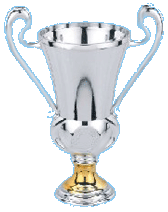 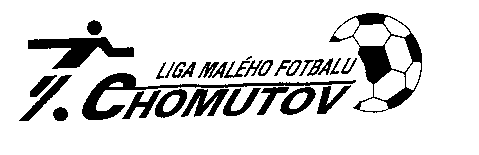 ZIMNÍ FUTSALOVÁ LIGA CHLMF 2009 / 20101. turnaj											         28.11. 2009Výsledky:NONAC CV 2009 : EXE unltd. 2:4 (1:2) Kadlec, Kejzlar - Měšťan 2, Pilo, Horna; MTL : VFB ALTE STAR 7:1 (4:0) Ihracký 3, Giampaoli 2, Belej, Hlaváček - Hakl; FANAK : LoKo 2:4 (1:1) P.Národa, Kroutil - Vávra 2, Jarolím, Haviar; L.A. INTERIÉR : KEBEK ZP GLASS 6:4 (3:1) Mašl 2, Haba 2, Vaňkát, Komorous - J.Vrba 2, Christov, P.Sanko ml.; RÁDIO RELAX : ABC 5:4 (1:2) Fessl 2, Heiland, Šlajchrt, Hudák - Gregor 3, M.Babka; SPARTA : 1.FC KUNDRATICE 5:1 (1:1) Kopta 2, D.Čonka 2, Tichý - KukačkaTabulka po 1.turnaji1. MTL	1	1	0	0	7	:	1	3                                   2. SPARTA	1	1	0	0	5	:	1	33. L.A. INTERIÉR	1	1	0	0	6	:	4	34.-5. EXE unltd.	1	1	0	0	4	:	2	3  4.-5. LoKo 	1	1	0	0	4	:	2	3  6. Rádio RELAX 	1	1	0	0	5	:	4	3  7. ABC	1	0	0	1	4	:	 5	0                                   8. KEBEK-ZP GLASS 	1	0	0	1	4	:	6	09.-10. NONAC CV 2009	1	0	0	1	 2	:	4	0    	                              9.-10. Fanak	1	0	0	1	2	:	4	0                            11. 1.FC Kundratice	1	0	0	1	1	:	5	0                                 12. VFB Atle star	1	0	0	1	1	:	7	0Tabulka střelců:  	1.- 2. Ihracký (MTL), Gregor (ABC) - 3 brankyHodnocení brankářů: 	1.-2. Kudrna (SPARTA)		- 28 bodů		1.-2. Novotný (MTL) 			- 28 bodů		3.-4. Hrachovina (EXE unltd.) 	- 14 bodů		3.-4. Plochý (LoKo)		 	- 14 bodůČervená karta: 	Exner (Nonac CV 2009), Belej (MTL), Kučera (ABC)Turnaj řídili: 		Jiří Hanzlík, Zdeněk Matějka, Vladimír Valenta, Jiří PištělkaOrganizačně jej vedli: 	Martin Jackl, Petr Schlögl zapsal: Pavel FáraZIMNÍ FUTSALOVÁ LIGA CHLMF 2009 / 20102. turnaj											           5.12. 2009Výsledky:ABC : VFB ALTE Star 3:2 (0:1) Vačlena, Gregor, Ambroz - M.Hakl 2; LoKo : KEBEK-ZP GLASS 2:1 (1:1)  Dobiáš 2 - Pomajsl; VFB ALTE Star : 1.FC KUNDRATICE 2:4 (0:2) Rajnyš 2 - Myšička 3, Liška;ABC : LoKo 1:4 (1:1) Kučera - Dobiáš 3, Kubánek; KEBEK-ZP GLASS : EXE unltd. 3:4 (1:1) P.Sanko st., L.Vrba, Pomajsl - Sedlák, Pilo, Horna, Poloprutský; 1.FC KUNDRATICE : NONAC CV 09 4:1 (1:0) Kukačka 2, Liška, Myšička - Tran Tien Thanh; RÁDIO RELAX : EXE unltd. 3:4 (2:1) Hudák 2, Vokatý - Pilo, Měšťan, Horna, Poloprutský;NONAC CV 09 : FANAK 0:4 (0:1) P.Národa 3, Pavlásek; SPARTA : L.A. INTERIÉR 2:2 (0:2) Šebek, D.Čonka - K.Šábík, Haba; MTL : RÁDIO RELAX 2:1 (2:0) J.Kvítek, M.Kvítek - Vokatý; L.A. INTERIÉR : FANAK 2:0 (1:0) Haba, Mašl; SPARTA : MTL 2:2 (2:1) Kopta, Zaťko - J.Kvítek 2Tabulka po 2.turnaji1. LoKo	3	3	0	0	10	:	4	9                                   2. EXE unltd.	3	3	0	0	12	:	8	93. MTL	3	2	1	0	11	:	4	74. L.A. INTERIÉR	3	2	1	0	10	:	6	7  5. 1.FC Kundratice	3	2	0	1	9	:	8	6  6. SPARTA 	3	1	2	0	9	:	5	5  7. Fanak	3	1	0	2	6	:	 6	3                                   8. Rádio RELAX	3	1	0	2	9	:	10	39. ABC	3	1	0	2	 8	:	11	3    	                            10. KEBEK-ZP GLASS	3	0	0	3	8	:	12	0                            11. VFB Atle star	3	0	0	3	5	:	14	0                                 12. NONAC CV 2009	3	0	0	3	3	:	12	0Tabulka střelců:  	1. Dobiáš (LoKo) 	- 5 branek	2.-5. Gregor (ABC), Haba (L.A.Interiér), P.Národa (Fanak), Myšička (1.FC Kundratice)			 - 4 brankyHodnocení brankářů: 	1.-2. Plochý (LoKo)			- 23,3 bodů		1.-2. Novotný (MTL) 			- 23,3 bodů		3. Kudrna (SPARTA)			- 18,7 bodů		4.-5. Schwarz (Fanak)	 		- 17 bodů		4.-5. Číž (L.A.Interiér)	 	- 17 bodůČervená karta: 	 - - -Turnaj řídili: 		Rudolf Hofmann, Pavel Janeček, Jaromír Novotný, Josef MydlářOrganizačně jej vedli: 	Roman Wirth, Petr Schlögl zapsal: Pavel FáraZIMNÍ FUTSALOVÁ LIGA CHLMF 2009 / 20103. turnaj											         19.12. 2009Výsledky: SPARTA : RÁDIO RELAX 5:0 (1:0) Holeček 2, Gedeon 2, D.Čonka; LoKo : L.A. INTERIÉR 0:4 (0:2)     Haba 3, Vaňkát; RÁDIO RELAX : 1.FC KUNDRATICE 3:1 (1:0) Badinka 2, Chabr - Kukačka; LoKo : SPARTA 3:1 (1:1) Cejthamr, Kubánek, Haviar - Holeček; L.A. INTERIÉR : VFB ALTE Star 1:0 (1:0) Haba; 1.FC KUNDRATICE : MTL 1:5 (0:1) D. Nobst - Belej 3, J. Kvítek, Giampaoli; NONAC CV 09 : VFB ALTE Star 1:3 (0:2) Hyneš - Rajnyš 2, J. Hakl; MTL : FANAK 4:6 (4:4) J. Kvítek . Kvítek, O. Hlaváček - D. Mirga 2, Šístek, P. Národa, Ramboul, Bednář; ABC : EXE unltd. 0:3 (0:2) Měšťan, Andrš, J. Kubeš; KEBEK-ZP GLASS : NONAC CV 09 3:1 (1:0) Dohnal, Maljuk, Pomajsl - Hyneš; EXE unltd. : FANAK 2:1 (1:0) Poloprutský, Klier - D. Mirga; ABC : KEBEK-ZP GLASS 4:0 (3:0) L. Babka 2, Gregor 2Tabulka po 3.turnaji1. EXE unltd.	5	5	0	0	17	:	9	15                                   2. L.A. INTERIÉR	5	4	1	0	15	:	6	133. LoKo	5	4	0	1	13	:	9	124. MTL	5	3	1	1	20	:	11	10  5. SPARTA	5	2	2	1	15	:	8	8  6. Fanak 	5	2	0	3	13	:	12	6  7. ABC	5	2	0	3	12	:	 14	6                                   8. Rádio RELAX	5	2	0	3	12	:	16	69. 1.FC Kundratice	5	2	0	3	 11	:	16	6    	                            10. KEBEK-ZP GLASS	5	1	0	4	11	:	17	3                            11. VFB Atle star	5	1	0	4	8	:	16	3                                 12. NONAC CV 2009	5	0	0	5	5	:	18	0Tabulka střelců:  	1. Haba (L.A.Interiér)			- 8 branek	2.-3. Gregor (ABC),  J.Kvítek (MTL)	- 6 branek	4.-5.Dobiáš (LoKo), P.Národa (Fanak)	- 5 branekHodnocení brankářů: 	1. Číž (L.A.Interiér)			- 22,2 bodu		2. Plochý (LoKo) 			- 21 bodů		3. Novotný (MTL)			- 20,5 bodu		4. Kudrna (SPARTA)	 		- 18,7 boduČervená karta: 	 J. Vrba ( Kebek-ZP Glass ), Bednář ( Fanak )Turnaj řídili: 		Jiří Hanzlík, Jiří Lasch, Jiří Pištělka, Josef MydlářOrganizačně jej vedli: 	Jiří Kupec, Petr Schlögl zapsal: Pavel FáraZIMNÍ FUTSALOVÁ LIGA CHLMF 2009 / 20104. turnaj											          16.1. 2010Výsledky: EXE unltd. : SPARTA 3:2 (3:0) Poloprutský 3 - Tichý, Holeček; KEBEK-ZP GLASS : FANAK 2:2 (1:0) Maljuk 2 - D. Mirga, Rambous; VFB ALTE STAR : EXE unltd. 2:2 (2:0) Haldovský, Žikeš - Andrš, Poloprutský; SPARTA : KEBEK-ZP GLASS 1:5 (1:1) D. Čonka - L. Vrba 2, J. Vrba, Maljuk, P. Sanko st.; FANAK : ABC 2:0 (1:0) D. Mirga, Šístek; VFB ALTE STAR : RÁDIO RELAX 4:2 (2:1) Rajnyš 2, Žikeš, J. Hakl - Heiland, Badinka; MTL : ABC 0:4 (0:2) Zelinka 2, Vačlena, Ambroz; RÁDIO RELAX : LOKO 1:8 (1:3) Nedvěd - Dobiáš 3, Haviar 2, Žďánský 2, Cejthamr; L. A. INTERIÉR : 1. FC KUNDRATICE 4:1 (0:1) Haba 3, Čížkovský - Myšička; NONAC CV 09 : MTL 2:4 (0:4) Kadlec, Kejzlar - J. Kvítek 3, Giampaoli; 1. FC KUNDRATICE : LOKO 3:8 (1:5) D. Nobst, L. Konárek, Šimonek - Haviar 2, Hodas, Žďánský, Dobiáš, Cejthamr, Kubánek, Vávra; L. A. INTERIÉR : NONAC CV 09 9:1 (2:1) Haba 2, Hyneš 2, K. Šabík 2, Komorous, Škréta, Vaňkát - KadlecTabulka po 4.turnaji1. L.A. INTERIÉR	7	6	1	0	28	:	8	19                                   2. EXE unltd.	7	6	1	0	22	:	13	193. LoKo	7	6	0	1	29	:	13	184. MTL	7	4	1	2	24	:	17	13  5. Fanak	7	3	1	3	17	:	14	10  6. ABC	7	3	0	4	16	:	16	9  7. SPARTA	7	2	2	3	18	:	 16	8                                   8. KEBEK-ZP GLASS 	7	2	1	4	18	:	20	79. VFB Atle star	7	2	1	4	 14	:	20	7    	                            10.-11. 1.FC Kundratice	7	2	0	5	15	:	28	6                            10.-11. Rádio RELAX	7	2	0	5	15	:	28	6                                 12. NONAC CV 2009	7	0	0	7	8	:	31	0Tabulka střelců:  	1. Haba (L.A.Interiér)			- 13 branek	2.-3. Dobiáš (LoKo),  J.Kvítek (MTL)	-   9 branek	4. Poloprutský (EXE unltd.)		-   7 branekHodnocení brankářů: 	1. Číž (L.A.Interiér)			- 23,9 bodu		2. Plochý (LoKo) 			- 20,3 bodu		3. Novotný (MTL)			- 17,7 boduČervená karta: 	 Turnaj řídili: 		Jaromír Novotný, Vladimír Valenta, Rudolf  Hoffman, Pavel JanečekOrganizačně jej vedli: 	Roman Wirth, Martin Jackl, Ladislav Drobný ml. (komentátor)zapsal: Pavel FáraZIMNÍ FUTSALOVÁ LIGA CHLMF 2009 / 20105. turnaj											          30.1. 2010Výsledky: EXE unltd. : L.A. INTERIÉR 0:1 (0:0) Haba; LOKO : VFB ALTE STAR 4:0 (3:0) Haviar 2, Kubánek, Dobiáš; L.A. INTERIÉR : MTL 5:2 (3:0) Haba 2, Komorous, Vaňkát, P.Nový - J.Kvítek 2; EXE unltd. : LOKO 2:4 (2:2) Ilavskij, Andrš - Haviar 2, Žďánský, Kubánek; VFB ALTE STAR : SPARTA 1:4 (1:1) L.Csölle - Škota 2, Holeček, Vait; MTL : KEBEK-ZP GLASS 3:2 (1:2) J.Kvítek 3 - P.Sanko st., P.Sanko ml.; NONAC CV 09 : SPARTA 0:8 (0:4) Kopta 3, Škota 3, Tichý, Šebek; KEBEK-ZP GLASS : RÁDIO RELAX 4:1 (2:0) P.Sanko st., J.Vrba, L.Vrba, Kocourek - Vokatý;  FANAK : 1.FC KUNDRATICE 2:2 (0:2) P.Národa, Kroutil - L.Šimonek, Liška; ABC : NONAC CV 09 5:3 (1:1) Gregor 2, Zelinka 2, Vaněk - Mňahončák, Kadlec, Kejzlar; FANAK : RÁDIO RELAX 3:1 (1:0) P.Národa, Šantora, Pavlásek - Hudák; 1.FC KUNDRATICE : ABC 1:4 (1:1) Myšička - Zelinka 2, Vačlena, NádeníkTabulka po 5.turnaji1. L.A. INTERIÉR	9	8	1	0	34	:	10	25                                   2. LoKo	9	8	0	1	37	:	15	243. EXE unltd.	9	6	1	2	24	:	18	194. MTL	9	5	1	3	29	:	24	16  5. ABC	9	5	0	4	25	:	20	15  6. SPARTA	9	4	2	3	30	:	17	14  7. Fanak	9	4	2	3	22	:	 17	14                                   8. KEBEK-ZP GLASS 	9	3	1	5	24	:	24	109. VFB Atle star	9	2	1	6	 15	:	28	7    	                            10. 1.FC Kundratice	9	2	1	6	18	:	34	7                            11. Rádio RELAX	9	2	0	7	17	:	35	6                                 12. NONAC CV 2009	9	0	0	9	11	:	44	0Tabulka střelců:  	1. Haba (L.A.Interiér)			- 16 branek	2. J.Kvítek (MTL)				- 14 branek  	3.-4. Dobiáš (LoKo),  Haviar (LoKo)	- 10 branekHodnocení brankářů: 	1. Číž (L.A.Interiér)			- 23,4 bodu		2. Kudrna (SPARTA)			- 22,8 bodu		3. Plochý (LoKo) 			- 20,7 bodu3x ŽK:	Poloprutský ( EXE unltd. ), Dohnal ( Kebek-ZP Glass ), J. Vrba (Kebek-ZP Glass)Turnaj řídili: 		Jaromír Novotný, Josef Mydlář, Rudolf Hoffman, Jiří HanzlíkOrganizačně jej vedli: 	Roman Wirth, Martin Jackl, Ladislav Drobný ml. (komentátor)zapsal: Pavel FáraZIMNÍ FUTSALOVÁ LIGA CHLMF 2009 / 20106. turnaj											          21.2. 2010Výsledky: 1.FC KUNDRATICE : KEBEK-ZP GLASS 1:1 (1:0) D.Nobst - Maljuk; VFB ALTE STAR : FANAK 3:1 (1:0) Žikeš, M. Hakl, J. Hakl - Kroutil; EXE unltd. : 1.FC KUNDRATICE 3:0 (2:0) Kubeš, Andrš, Poloprutský; KEBEK-ZP GLASS : VFB ALTE STAR 5:2 (2:2) Maljuk 3, P.Sanko ml., Pomajsl - M. Hakl, J. Hakl; FANAK : SPARTA 0:2 (0:0) Holeček, D.Čonka; EXE unltd. : MTL 3 : 0 (0:0) Andrš, Poloprutský, Kubeš; SPARTA : ABC 2:2 (0:0) Škota, Tichý - Gregor, J.Národa; MTL : LOKO 1:4 (0:2) Kupilík - Kubánek 2, Žďánský, Dobiáš; RÁDIO RELAX : NONAC CV 09 1:2 (1:0) Heiland - Kadlec, Khanh Tran; ABC : L.A. INTERIÉR 3:6 (1:2) Kučera, Jan Vaněk, Gregor - Haba 2, J.Šabík, K.Šabík, Škréta, Vaňkát; LOKO : NONAC CV 09 9:4 (4:3) Haviar 5, Cejthamr, Vávra, Dobiáš, Kubánek - Kadlec 3, Kejzlar; RÁDIO RELAX : L.A. INTERIÉR 1:6 (0:2) Chabr - Haba 2, K. Šabík, Vaňkát, Nový, Škréta;Tabulka po 6.turnaji1. L.A. INTERIÉR	11	10	1	0	46	:	14	31                                   2. LoKo	11	10	0	1	50	:	20	303. EXE unltd.	11	8	1	2	30	:	18	254. SPARTA	11	5	3	3	34	:	19	18  5. ABC	11	5	1	5	30	:	28	16  6. MTL	11	5	1	5	30	:	31	16  7. KEBEK-ZP GLASS	11	4	2	5	30	:	 27	14                                   8. Fanak 	11	4	2	5	23	:	22	149. VFB Atle star	11	3	1	7	 20	:	34	10    	                            10. 1.FC Kundratice	11	2	2	7	19	:	38	8                            11. Rádio RELAX	11	2	0	9	19	:	43	6                                 12. NONAC CV 2009	11	1	0	10	17	:	54	3Tabulka střelců:  	1. Haba (L.A.Interiér)			- 20 branek	2. Haviar (LoKo)				- 15 branek	3. J.Kvítek (MTL)				- 14 branek  	4. Dobiáš (LoKo)				- 12 branekHodnocení brankářů: 	1.-2. Číž (L.A.Interiér)			- 22,6 bodu		1.-2. Kudrna (SPARTA)			- 22,6 bodu		3. Plochý (LoKo) 				- 20,6 boduČervená karta:		Recman (EXE unltd.)3x ŽK:			Chabr (Rádio Relax), Kejzlar (Nonac CV 09), Belej (MTL)Turnaj řídili: 		Jiří Pištělka, Josef Mydlář, Rudolf Hofmann, Pavel JanečekOrganizačně jej vedli: 	Martin Jackl, Jiří Kupec, Ladislav Drobný ml. (komentátor)zapsal: Pavel Fára